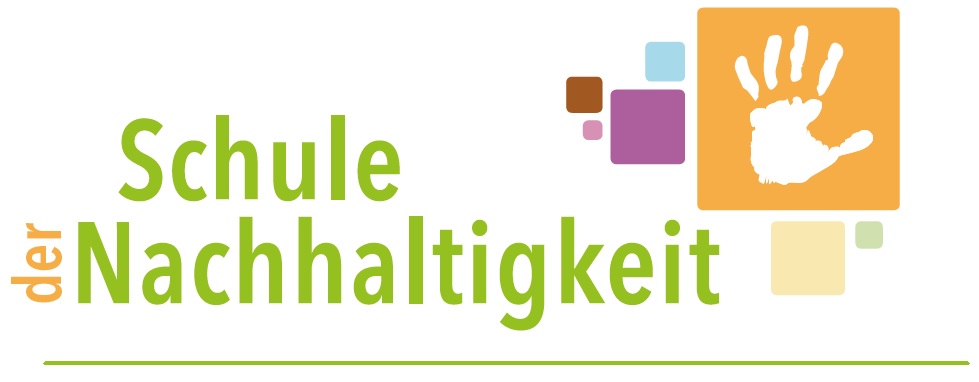 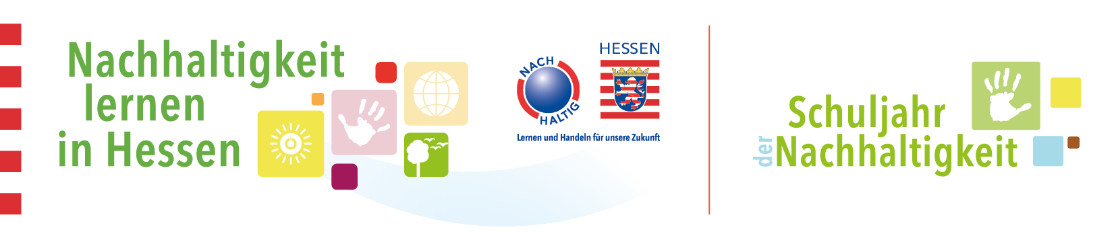 Anmeldung zur Auszeichnung „Schuljahr der Nachhaltigkeit“ und “Schule der Nachhaltigkeit“(bitte zur Planung vorab postalisch oder per Mail einreichen, jedoch spätestens bis 08.10.2021)ANU Hessen e.V.c/o Naturschutzhaus Weilbacher KiesgrubenFrankfurter Str. 7465439 Flörsheim-WeilbachWir melden uns hiermit für den Umsetzungszeitraum 2020/2021 an. Die Beschreibung unserer Aktivitäten aus den Jahren 2020/2021 reichen wir entsprechend des Bewerbungsformulars bis spätestens zum 08.10.2021 ein.Es handelt sich um eine Erstanmeldung		 Folgeanmeldung einer aktuellen SdN/SN-Schule. 	Wir bewerben uns für die Auszeichnung	 	Schuljahr der Nachhaltigkeit (SdN)		 Schule der Nachhaltigkeit (SN).	Wir interessieren uns für die Auszeichnungen. Bitte nehmen Sie Kontakt zu uns auf.	Wir stehen bereits mit folgendem Umweltzentrum oder BNE-Netzwerk in Kontakt: 	__________________________________________________________					____________________________________Datum							Unterschrift SchulleitungErläuterung zur AnmeldungBitte geben Sie uns folgende ergänzende Informationen zu Ihrer Anmeldung.Formular 2020/ 2021SchulnameAnschriftTelefonE-Mail-AdresseHomepageSchulträgerStaatliches SchulamtSchulformAnzahl der…Lehrkräfte:           Klassen:          Schülerinnenund Schüler:SchulleitungAnsprechperson für die AuszeichnungE-Mail-Adresse,
Telefonkontakt Führen Sie das Schuljahr der Nachhaltigkeit an Ihrer Schule durch?Wenn ja, seit wann? Ja       Nein 2012/2013                       2013/2014 2014/2015                       2015/2016 2016/2017                       2017/2018 2018/2019                       2019/2020 2020/2021Wie sind Sie auf die Auszeichnung aufmerksam geworden? Über unser regionales Umweltzentrum oder BNE-Netzwerk Über die Koordinationsstelle Schuljahr der Nachhaltigkeit Über eine Lehrkraft oder Eltern Über eine andere Auszeichnung Über die Nachhaltigkeitsstrategie Hessen  Über die Webseite Klimabildung in Hessen andere: _______________Hat Ihre Schule bereits eine thematisch ähnliche Auszeichnung?Wenn ja, welche? Ja         Nein Umweltschule – Lernen und Handeln für unsere Zukunft UNESCO-Projektschule Fairtrade School Eine-Welt-Schule MINT-freundliche Schule Schule ohne Rassismus Verbraucherschulen andere: _______________Bei FolgeanmeldungBitte ausfüllen, wenn Sie in den vergangenen Jahren bereits eine Auszeichnung „Schuljahr der Nachhaltigkeit“ oder „Schule der Nachhaltigkeit“ erhalten haben. In welchen Jahren haben Sie die Auszeichnung bereits erhalten? 2016 „Schuljahr der Nachhaltigkeit“ für den Zeitraum 2015/2016 2018 „Schuljahr der Nachhaltigkeit“ für den Zeitraum 2017/2018 2018 „Schule der Nachhaltigkeit“ für den Zeitraum 2017/2018Was motiviert Sie zur Fortführung?